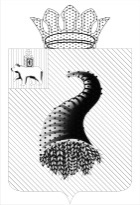 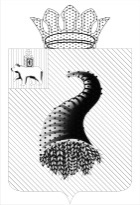 617470, Пермский край, г. Кунгур,  ул. Советская, 22  тел./факс 8-34-271-2-46-65  ИНН / КПП  5917594717 / 591701001 ОГРН 1065917021060                                                              ЗАКЛЮЧЕНИЕпо результатам внешней проверки отчёта об исполнении бюджета Кыласовского сельского поселения за 2017 год, представленного в форме проекта решения Совета депутатов Кыласовского сельского поселения          «Об утверждении отчёта об исполнении бюджета Кыласовского сельского поселения за 2017 год»09 апреля 2018                                                                                             	     № 2-спЗаключение Контрольно-счетной палаты муниципального образования «Кунгурский муниципальный район» (далее – КСП) на годовой отчет об исполнении бюджета Кыласовского сельского поселения  с учетом данных внешней проверки годовой бюджетной отчетности главных администраторов бюджетных средств подготовлено в соответствии с требованиями статей 157, 264.4 Бюджетного кодекса Российской Федерации (далее - БК РФ),  п.3 ч.2 статьи 9 Федерального закона от 07.02.2011 № 6-ФЗ «Об общих принципах организации и деятельности контрольно-счетных органов субъектов Российской Федерации и муниципальных образований», статьи 32 Положения о бюджетном процессе в Кыласовском сельском поселении, утвержденного решением Совета депутатов Кыласовского сельского поселения от 18.07.2008  № 26 (далее – Положение о бюджетном процессе) и на основании Соглашения о передаче части полномочий по решению вопросов местного значения.Цель проведения внешней проверки:-  установление законности, полноты и достоверности представленных в составе отчета об исполнении бюджета документов и материалов;- установление соответствия фактического исполнения бюджета его плановым назначениям, установленным решениями Совета депутатов сельского поселения;-  установление полноты бюджетной отчетности главных распорядителей бюджетных средств, главных администраторов доходов бюджета, главных администраторов источников финансирования дефицита бюджета (далее - главные администраторы бюджетных средств), её соответствия требованиям Инструкции о порядке составления и предоставления годовой, квартальной и месячной отчетности об исполнении бюджетов бюджетной системы Российской Федерации, утвержденной приказом Минфина РФ от 28.12.2010 № 191н (далее – Инструкция 191н);-  оценка достоверности показателей бюджетной отчетности главных администраторов бюджетных средств.Отчет об исполнении бюджета Кыласовского сельского поселения за  2017 год поступил в КСП 20.03.2018 с соблюдением срока, установленного ч.3 статьи 264.4 БК РФ. Документы и материалы к отчету представлены в полном объеме. Состав документов и материалов соответствует требованиям статьи 264.6 БК РФ.Общая оценка исполнения бюджета Кыласовского сельского поселения за 2017 год.Бюджет Кыласовского сельского поселения на 2017 год утверждён Советом депутатов (решение от 28.12.2016 № 222) по расходам в сумме 13 309,7 тыс.руб., исходя из прогнозируемого объема доходов 13 309,7  тыс.руб.Как и в предыдущие годы, в ходе исполнения бюджета сельского поселения утвержденные показатели неоднократно корректировались. В течение 2017  года Советом депутатов в бюджет сельского поселения были внесены девятью решениями изменения и дополнения. Бюджет сельского поселения в редакции решения Совета депутатов сельского поселения   от 27.12.2017 № 282 «О внесении изменений в решение Совета депутатов от 28.12.2016 № 222 «О бюджете Кыласовского сельского поселения  на 2017 год и на плановый период 2018 и 2019 годов» утвержден по доходам в объеме 15 754,1 тыс.руб., по расходам в объеме 16 565,2 тыс.руб., с плановым дефицитом 811,1 тыс.руб. (далее – Бюджет)Данные об исполнении бюджета сельского поселения за 2017 год приведены в таблице: Таблица 1(тыс.руб.)Как видно из таблицы, увеличение доходов бюджета за 2017 год по сравнению с первоначально утвержденным значением составило 2 444,4 тыс.руб. Расходная часть бюджета в течение года была увеличена на 3 255,5 тыс.руб.По сравнению с 2016 годом показатели исполнения бюджета в 2017 году по доходам выше на 3,4 процентных пункта. По расходам исполнение бюджета выше на 1,4% к уровню 2016 года. По итогам исполнения бюджета сельского поселения в 2016 году образовался дефицит, в 2017 году результатом исполнения бюджета поселения явилось превышение доходов над расходами.Таблица 2 (тыс.руб.)Сводная бюджетная роспись утверждена главой сельского поселения до начала очередного финансового года  - 30.12.2016 года.В нарушение п.1.1. Порядка составления и ведения сводной бюджетной росписи бюджета Кыласовского сельского поселения, утвержденного распоряжением администрации Кыласовского сельского поселения от 07.04.2015     № 20-р, сводная бюджетная роспись составлена по форме не соответствующей установленной данным распоряжением.Объемы бюджетных ассигнований, предусмотренные решением Совета депутатов Кыласовского сельского поселения от 27.12.2017 № 282 «О внесении изменений в решение Совета депутатов от 28.12.2016 № 222 «О бюджете Кыласовского сельского поселения  на 2017 год и на плановый период 2018 и 2019 годов» соответствуют объему бюджетных ассигнований, предусмотренных уточненной бюджетной росписью.Годовые показатели по источникам финансирования дефицита соответствуют утвержденным показателям сводной бюджетной росписи отчетного финансового года.Кассовый план исполнения бюджета утвержден главой сельского поселения 31.12.2017 года.В нарушение п.3.2. Порядка составления и ведения кассового плана исполнения  бюджета Кыласовского сельского поселения, утвержденного распоряжением администрации Кыласовского сельского поселения от 07.04.2015            № 21-р,  кассовый план составлен по форме не соответствующей установленной данным распоряжением.Годовые показатели кассового плана по расходам соответствуют показателям бюджетных ассигнований по расходам сводной бюджетной росписи отчетного финансового года.  Далее по тексту заключения приводится анализ исполнения расходов бюджета за 2017 год исходя из показателей сводной бюджетной росписи  на 2017 год в редакции на  31.12.2017.2. Анализ исполнения доходной части бюджета Кыласовского сельского поселения за 2017 годВ 2017 году в бюджет сельского поселения поступило 16 467,8  тыс.руб., что составляет 105% к уточненным бюджетным назначениям:Таблица 3 (тыс.руб.)Перевыполнению бюджетных назначений по доходам в 2017 году в общей сумме 713,7 тыс.руб. послужило перевыполнение плана по группе «Налоговые и неналоговые доходы» в сумме 716,5 тыс.руб., в том числе: - налоговые доходы поступили в сумме 8 590,5 тыс.руб. или выше плановых назначений на 10%;- неналоговые доходы поступили в сумме 262,3 тыс.руб., что ниже плановых назначений на 11%.По «Безвозмездным поступлениям» неисполнение бюджетных назначений составило 2,8 тыс.руб. или менее 1%.В структуре группы «Налоговые и неналоговые доходы» удельный вес налоговых платежей составил 97%, доля неналоговых платежей составила 3%. Бюджетные полномочия по администрированию большинства налогов, сборов и иных обязательных платежей осуществляла Федеральная налоговая служба, а именно: налога на доходы физических лиц, налогов на совокупный доход, налогов на имущество.Администратором по налогам на товары (работы, услуги), реализуемые на территории Российской Федерации, определено Федеральное казначейство.Кроме этого, в  приложении 2 к решению Совета депутатов Кыласовского сельского поселения от 28.12.2016 № 222 утверждён перечень закрепляемых  за главным администратором доходов бюджета – администрацией Кыласовского сельского поселения   - видов (подвидов) доходов бюджета сельского поселения.Данные по исполнению доходной части бюджета за 2017 год в сравнении с 2016 годом представлены в таблице:Таблица 4 (тыс.руб.)В отчетном году также как и в предыдущем году, доля налоговых и неналоговых доходов занимает наибольший удельный вес – 54%.  По отношению к 2016 году доходная часть бюджета сельского поселения увеличилась на 1 792,5 тыс. руб. или на 12%, в том числе:- за счет увеличения объема  безвозмездных поступлений  на 1 501,8 тыс.руб.,  в связи с выделением в 2017 году в большем объеме дотаций, субсидий бюджетам бюджетной системы и иных межбюджетных трансфертов;- за счет сокращения по группе «Налоговые и неналоговые доходы»                  на 303,9 тыс.руб. неналоговых доходов (в связи с отсутствием в отчетном году доходов от  реализации имущества, находящегося в оперативном управлении, уменьшением доходов от продажи земельных участков).В 2017 году налоговые доходы поступили выше утвержденных бюджетных назначений на 747,9 тыс.руб. (на 10%) и составили 8 590,5 тыс.руб. Данные по исполнению утвержденных бюджетных назначений по налоговым доходам в 2017 году приведены в таблице:Таблица 5 (тыс.руб.)Невыполнение плана по поступлениям налоговых доходов в 2017 году относительно утвержденных бюджетных назначений отмечается только по налогу на доходы физических лиц в сумме 5,8 тыс.руб., что составляет менее 1%.В структуре налоговых доходов бюджета поселения  в 2017 году основную часть занимает земельный налог  – 36%. Также в состав доходообразующих налоговых доходов входят:   налог  на доходы физических лиц, акцизы на нефтепродукты и транспортный налог.По состоянию на 01.01.2018 общая сумма задолженности по налогам и сборам в бюджет, по данным Межрайонной инспекции федеральной налоговой службы № 5 по Пермскому краю  -  1 939,0 тыс.руб., сумма увеличилась  на 77,0 тыс.руб. или на 4% по отношению к началу года. Наибольший удельный вес в сумме недоимки занимает транспортный налог - 64% от общей суммы задолженности по налоговым платежам. Рост недоимки объясняется неуплатой текущих платежей налогоплательщиками.По отношению к бюджетным назначениям неналоговые поступления в 2017 году составили 89% или 262,3 тыс.руб.Основные показатели, характеризующие исполнение бюджета по неналоговым доходам в 2017 году, приведены в таблице:Таблица 6 (тыс.руб.)Как видно из таблицы, в структуре неналоговых доходов основную долю занимают доходы от аренды имущества, находящегося в оперативном управлении ОМС (52%).Прочие поступлениям от использования имущества поступили в объеме ниже планируемых, т.к. не установлен порядок сбора платы за соцнайм по домам, по которым не определена обслуживающая организация.Объем поступивших в 2017 году в бюджет сельского поселения безвозмездных средств составил 7 615,0 тыс.руб., что на 2,8 тыс.руб. меньше утвержденных бюджетных назначений, что составило менее 1%.Данные о безвозмездных поступлениях приведены в таблице:Таблица 7 (тыс.руб.)Безвозмездные поступления в виде дотаций, субвенций, субсидий и иных межбюджетных трансфертов поступили в бюджет поселения в сумме 7 615,0  тыс. руб. В структуре безвозмездных поступлений от других бюджетов бюджетной системы РФ основную долю (66%) составляют дотации, 19% поступлений приходится на иные межбюджетные трансферты, 11% составляют  субсидии, 4% приходится на субвенции. Неисполнение бюджетных назначений по подгруппе «Безвозмездные поступления» составило 2,8  тыс.руб.  по прочим субсидиям бюджетам сельских поселений. Неиспользованная сумма перечислена в бюджет Пермского края 18.10.2017, изменения в Закон Пермского края от 29.12.2016 № 34-ПК «О бюджете Пермского края на 2017 год и на плановый период 2018 и 2019 годов» не внесены.Доходы бюджетов сельских поселений от возврата бюджетными учреждениями остатков субсидий прошлых лет составили 33,8 тыс.руб.Из бюджета сельского поселения  произведен возврат остатков субвенций, не использованных по состоянию на 01.01.2017, в доход бюджета Пермского края в общей сумме 33,8 тыс.руб.  3. Анализ исполнения расходной части  бюджета Кыласовского сельского поселенияПри утверждении бюджета на 2017  год на расходы предполагалось направить  13 309,7 тыс.руб. Уточненной бюджетной росписью утверждены расходы в сумме 16 565,2 тыс.руб. В течение 2017 года бюджетные ассигнования уточнялись практически по всем разделам классификации расходов бюджета, за исключением 0200 «Национальная оборона». В результате изменение плановых назначений по расходам выглядит следующим образом:Таблица 8 (тыс.руб.)По сравнению с первоначально утвержденным бюджетом произошло увеличение расходной части 2017 года на 3 255,5 тыс. руб. или на 24%. Наиболее  значительно расходы бюджета сельского поселения увеличились по  разделу 0400 «Национальная экономика» на 83%, в связи с увеличением суммы субсидий бюджетам сельских поселений на осуществление дорожной деятельности в отношении дорог общего пользования на 393,3 тыс.руб., выделением из бюджета Кунгурского муниципального района прочих межбюджетных трансфертов по муниципальной программе «Развитие жилищно-коммунального хозяйства, дорожной и уличной сети  Кунгурского муниципального района» на проведение аварийно-восстановительных работ по ликвидации последствий стихийных бедствий (паводка) в сумме 1 259,4 тыс.руб. и направлением остатков бюджетных ассигнований дорожного фонда на 01.01.2017г. в сумме 373,2 тыс.руб.По сравнению с 2016 годом расходы увеличились  на 1 235,3  тыс.руб. или на 8%. Исполнение расходов по функциональной структуре за последние два года представлено в таблице:Таблица 9 (тыс.руб.)Как видно из таблицы, в 2017 году структура расходов бюджета сельского поселения несколько изменилась. В отчетном году наибольший удельный вес занимают расходы на национальную экономику - 27%.По сравнению с 2016 годом объем расходов по разделу 0400 «Национальная экономика» увеличился на 41% или на 1 267,3 тыс.руб. в связи с тем, что в 2017 году были выделены из бюджета Пермского края субсидии бюджетам сельских поселений на осуществление дорожной деятельности в отношении дорог общего пользования в сумме  842,1 тыс.руб., из бюджета Кунгурского муниципального района прочие межбюджетные трансферты по муниципальной программе «Развитие жилищно-коммунального хозяйства, дорожной и уличной сети  Кунгурского муниципального района» на проведение аварийно-восстановительных работ по ликвидации последствий стихийных бедствий (паводка) в сумме 1 116,7 тыс.руб. и уменьшением доходов от уплаты акцизов в сумме 619,5 тыс.руб.На 501,7 тыс.руб. (13%) увеличился объем расходов по содержанию органов местного самоуправления в пределах норматива.Несмотря на общее увеличение расходов, темп сокращения  наблюдается по разделу 1000 «Социальная политика» на 61%, разделу 0500 «Жилищно-коммунальное хозяйство»  на 19%, разделу «Национальная  оборона» на 2%, а также не планируются расходы по разделу 0700 «Образование» (в 2016 году проводились мероприятия по работе с детьми и молодежью).На финансирование расходов социально-культурной сферы в 2017 году приходилось 27% расходов бюджета (в 2016 – 29%). При увеличении  общих расходов на 1 235,3 тыс.руб. или на 8%, расходы на социальную сферу увеличились  на 101,0  тыс.руб. или на 2%  за счет сферы культуры. Структура социальных расходов несколько изменилась.Таблица 10 (тыс.руб.)Данные об исполнении в 2017 году бюджетных ассигнований по разделам классификации расходов бюджета сельского поселения представлены в таблице:Таблица  11 (тыс.руб.)Имеется остаток ассигнований по пяти разделам классификации расходов из восьми.  При этом уровень исполнения бюджетных ассигнований  по трем разделам в 2017 году оказался ниже среднего процента исполнения расходов  в целом, в том числе:- по разделу «Национальная экономика» - остаток средств сложился по причине отсутствия работ по зимнему содержанию автомобильных дорог в ноябре 2017 года (в связи с погодными условиями);- по разделу «Жилищно-коммунальное хозяйство» - снижение расходов на уличное освещение за счет замены ламп на энергосберегающие;- по разделу «Социальная политика» - отсутствует потребность, т.к. изначально излишне выделены средства краевого бюджета.Решением о бюджете поселения на 2017 год определено 2 главных распорядителя бюджетных средств.Данные по освоению выделенных бюджетных ассигнований в отчетном году главными распорядителями бюджетных средств приведены в таблице:Таблица 12 (тыс.руб.)Ниже среднего уровня исполнение бюджетных ассигнований по Совету депутатов Кыласовского сельского поселения (95%). Основными причинами неполного освоения бюджетных ассигнований Администрацией Кыласовского сельского поселения явились: - не освоены средства дорожного фонда в сумме 303,3 тыс.руб. (остаток средств сложился в результате отсутствия работ по зимнему содержанию автомобильных дорог в ноябре 2017 года (в связи с погодными условиями);- с целью экономии бюджетных средств  не освоено 119,8 тыс.руб. за счет снижения расходов на уличное освещение (замена ламп на энергосберегающие); - в связи с отсутствием потребности в средствах, не использовано                          14,9 тыс.руб. на предоставление мер социальной поддержки отдельным категориям граждан, работающим в государственных и муниципальных организациях Пермского края и проживающим в сельской местности и поселках городского типа (рабочих поселках), по оплате жилого помещения и коммунальных услуг.По разделу 0100 «Общегосударственные вопросы» бюджетные ассигнования предусмотрены в общей сумме 4 263,4 тыс.руб., освоены в сумме  4 246,1 тыс.руб. или на 99%. Общее неисполнение бюджетных назначений по данному разделу в сумме 17,3 тыс.руб. в связи с отсутствием потребности. Исполнение расходов по подразделам бюджетной классификации характеризуется следующим показателем:Таблица 13 (тыс. руб.)В структуре раздела «Общегосударственные вопросы» наибольший удельный вес составили расходы на функционирование местной администрации (72%).Резервный фонд ежегодно предусматривается в бюджете сельского поселения на очередной финансовый год и плановый период по подразделу 0111 «Резервные фонды».  Согласно первоначально утверждённому бюджету расходы по данному подразделу планировались  в объеме  100 тыс.руб., что не превышает 3% от общего объема расходов.  В связи с отсутствием потребности средства перераспределены на другие цели. По разделу 0200 «Национальная оборона» на мобилизационную вневойсковую подготовку (подраздел раздел 0203)  бюджетные ассигнования предусмотрены в общей сумме 181,8 тыс.руб., средства использованы в полном объеме.По разделу 0300 «Национальная безопасность и правоохранительная деятельность» бюджетные ассигнования предусмотрены в общей сумме              118,3 тыс.руб., исполнение 100%, в том числе на:- обновление паспортов территорий населенных пунктов поселения в сумме 45,3 тыс.руб.;- содержание пожарных водоемов в сумме 52,6 тыс.руб.;- приобретение пожарно-технического вооружения и оборудования для целей пожаротушения подразделениям добровольной пожарной охраны по муниципальной программе Кунгурского муниципального района «Общественная безопасность на территории Кунгурского муниципального района» в сумме                    20,0 тыс.руб.Бюджетные ассигнования по разделу 0400 «Национальная экономика» были предусмотрены в общей сумме 4 695,7 тыс.руб., исполнены в сумме 4 391,9 тыс.руб. или на 94% на финансирование расходов по подразделу 0409 «Дорожное хозяйство (дорожные фонды)» в рамках дорожного фонда Кыласовского сельского поселения, в том числе: Таблица 14 (тыс.руб.)Согласно отчету об использовании бюджетных ассигнований дорожного фонда за 2017 год, неправомерно произведены расходы на разработку Программы комплексного развития транспортной инфраструктуры в сумме 79,9 тыс.руб., так как Положением о муниципальном дорожном фонде Кыласовского сельского поселения, утвержденным решением Совета депутатов поселения от 30.10.2013           № 11, использование бюджетных ассигнований дорожного фонда на разработку Программ не предусмотрено.Остаток средств дорожного фонда сложился в сумме 303,8 тыс.руб., в том числе   прочие межбюджетные трансферты 142,7 тыс.руб. (возврат в бюджет района 16.01.2018г.), а также ввиду отсутствия работ по зимнему содержанию автомобильных дорог в ноябре 2017 года в связи с погодными условиями. Расходы по разделу 0500 «Жилищно-коммунальное хозяйство» предусмотрены в общей сумме 2 912,5 тыс.руб., исполнены в сумме 2 792,7 тыс.руб. или на 96%. Финансирование расходов в сфере жилищно-коммунального хозяйства в 2017 году осуществлялось по трем подразделам, данные об исполнении бюджетных назначений приведены в таблице:Таблица 15 (тыс.руб.)Ниже среднего по подразделу  0500 допущено освоение средств по целевой статье 5512877100 «Организация благоустройства территории поселения (включая освещение улиц, озеленение территорий, установку указателей с наименованиями улиц и номерами домов, размещение и содержание малых архитектурных форм)» - на 91%  (с целью экономии бюджетных средств  не освоено 119,8 тыс.руб.).Расходы в сфере жилищного хозяйства в 2017 году фактически исполнены в сумме 192,6 тыс.руб. или на 100%. Остатка средств нет. Расходы по подразделу 0502 «Коммунальное хозяйство» предусмотрены в общей сумме  1 436,6  тыс.руб., исполнены на 100%.Расходы по подразделу 0503 «Благоустройство» были предусмотрены в сумме 1 283,3 тыс.руб., исполнены в сумме 1 163,5 тыс.руб. или на 91% (остаток средств в  сумме 119,8 тыс.руб.).В 2017 году по разделу 0800 «Культура и кинематография» предусмотрены бюджетные назначения в сумме 4 179,7 тыс.руб., исполнены на 100% на финансирование расходов по подразделу 0801 «Культура» в форме субсидий на выполнение муниципальных заданий бюджетным учреждениям.В 2017  году расходы по  разделу 1000 «Социальная политика» утверждены в сумме 124,2 тыс.руб., исполнены в сумме 109,3 тыс.руб. или на 88% по подразделу «Социальное обеспечение населения». Освоены не в полном объеме выделенные бюджетные ассигнования по целевой статье 523002С020 «Предоставление мер социальной поддержки отдельным категориям граждан, работающим в государственных и муниципальных организациях Пермского края и проживающим в сельской местности и поселках городского типа (рабочих поселках), по оплате жилого помещения и коммунальных услуг» в связи с отсутствием потребности.На 2017 год расходы бюджета по разделу 1100 «Физическая культура и спорт» предусмотрены в сумме 89,6  тыс.руб., исполнены на 100% по подразделу  1102 «Массовый спорт».4. Источники финансирования дефицита бюджетаВ течение 2017 года при исполнении бюджета района просматривалась  тенденция опережающего роста поступления доходов над исполнением расходов только в четвертом  квартале, данные приведены в таблице: Таблица 16 (тыс. руб.)В отчетном году наблюдается неравномерное исполнение доходной и расходной частей бюджета,  36 % общего объема расходов в 2017 году пришлось на 4 квартал. Решением о бюджете сельского поселения первоначально основные характеристики бюджета утверждены без дефицита. Бюджет сельского поселения по итогам 2017 года планировался дефицитным в сумме 811,1 тыс.руб. По данным отчета об исполнении бюджета бюджет сельского поселения в 2017 году исполнен с превышением доходов над расходами в сумме 358,8 тыс.руб.5. Муниципальный долг и расходы на его обслуживание Муниципальный долг на 01.01.2017 и на 01.01.2018  отсутствует.Решением о бюджете сельского поселения на 2017 год предоставление муниципальных гарантий не планировалось. В отчетном финансовом году кредиты от кредитных организаций не привлекались.6. Внешняя проверка бюджетной отчетности главных администраторов бюджетных средств 6.1. Администрация Кыласовского сельского поселения (далее – Администрация) является органом местного самоуправления, осуществляющим исполнительно-распорядительные функции и наделенным полномочиями по решению вопросов местного значения, полномочиями для осуществления отдельных государственных полномочий, переданных органам местного самоуправления Кыласовского сельского поселения Кунгурского муниципального района законами Российской Федерации и законами Пермского края  и действует на основании Положения об администрации муниципального образования «Кыласовское сельское поселение Кунгурского муниципального района», утвержденного решением Совета депутатов Кыласовского сельского поселения от 01.02.2012 № 223.Финансирование расходов на содержание Администрации осуществляется за счёт средств бюджета сельского поселения.Бюджетная отчётность за 2017 год предоставлена в КСП  на основании Соглашения о передаче части полномочий по решению вопросов местного значения и является сводной, включающей в себя отчеты двух подведомственных учреждений.Состав и формы бюджетной отчётности, представленные на проверку, в основном соответствуют составу и формам отчётов, утверждённым пунктом 11.1  Инструкции № 191н. Бюджетная отчётность Администрации за 2017 финансовый год составлена на основе данных: Главной книги и других регистров бюджетного учёта, установленных законодательством Российской Федерации для получателей бюджетных средств, главных администраторов доходов бюджетов.В отчётном периоде Администрация не осуществляла предпринимательскую и иную приносящую доход деятельность.В соответствии с пунктом 6 Инструкции № 191н бюджетная отчетность подписана главой сельского поселения и специалистом по бухгалтерскому учету. Однако в формах бюджетной отчетности, содержащих плановые и аналитические показатели, отсутствует подпись руководителя планово-экономической службы (форма  0503162 «Сведения о результатах деятельности», форма 0503163 «Сведения об изменениях бюджетной росписи главного распорядителя бюджетных средств», форма 0503164 «Сведения об исполнении бюджета»). Анализ формы 0503130 «Баланс главного распорядителя, распорядителя, получателя бюджетных средств, главного администратора, администратора источников финансирования дефицита бюджета, главного администратора, администратора доходов бюджета» (далее – Баланс)  на 01.01.2018  показывает, что остатки по счетам корректно перенесены из предыдущего периода и не содержат отклонений, что согласуется с данными формы 0503173 «Сведения об изменении остатков валюты баланса» по бюджетной деятельности. Остатки на конец предыдущего отчетного финансового года и на начало отчетного финансового года по бюджетной деятельности не изменились, расхождений нет. Остаток денежных средств учреждения во временном распоряжении на лицевых счетах в органе казначейства (020111000) и расчеты по средствам, полученным во временное распоряжение (030401000)  в сумме 322 647,69 руб.  не подтверждается формой 0503173 «Сведения об изменении остатков валюты баланса» средств во временном распоряжении в виду ее отсутствия.Нефинансовые активы (раздел 1 Баланса) на 01.01.2018 составили 29 226 681,17 руб. по бюджетной деятельности. Балансовая стоимость основных средств составила 8 098 977,54 руб., в том числе амортизация 6 370 697,69 руб. Материальные запасы – 176 271 руб.  Нефинансовые активы имущества казны составили 35 968 564,13 руб., в том числе амортизация имущества, составляющего казну – 8 646 433,81 руб. Проверка показала, что данные Баланса по указанным счетам соответствуют данным формы 0503168 «Сведения о движении нефинансовых активов», составленным по бюджетной деятельности. Финансовые активы (раздел 2 Баланса) на 01.01.2018 составили                   2 256 108,30 руб. по бюджетной деятельности. По счёту 020100000 «Денежные средства учреждения» остаток средств во временном распоряжении на лицевых счетах в органе казначейства на начало года 322 647,69 руб., на последнюю дату отчётного финансового года 66 087,49 руб., что не согласуется с формой 0503178 «Сведения об остатках денежных средств на счетах получателя бюджетных средств», согласно которой 811 070,50 руб. и                1 169 916,91 руб. соответственно.  По  счету  020400000 «Финансовые вложения» отражен показатель в сумме   1 299 804,49 руб., что соответствует форме 0503171 «Сведения о финансовых вложениях получателя бюджетных средств, администратора источников финансирования дефицита бюджета».При сопоставлении данных Баланса на 01.01.2018 по счетам 020500000 «Расчёты по доходам», 020600000 «Расчеты по выданным авансам», 030300000 «Расчеты по платежам в бюджеты» с итоговыми данными формы 0503169 «Сведения по дебиторской и кредиторской задолженности» (дебиторская задолженность) по бюджетной деятельности расхождений не выявлено.  По счетам 020800000 «Расчеты с подотчетными лицами», 020900000 «Расчеты по ущербу и иным доходам» отражены нулевые показатели, форма 0503169 «Сведения по дебиторской и кредиторской задолженности» (дебиторская задолженность) данных по этим счетам не содержит.  Остаток по обязательствам (раздел 3 Баланса) на конец 2017 года – 2 347 543,51  руб. При сопоставлении данных Баланса по счетам 020500000 «Расчеты по доходам», 030200000 «Расчеты по принятым обязательствам» на конец отчётного периода с итоговыми данными формы 0503169 «Сведения по дебиторской и кредиторской задолженности» (кредиторская задолженность)  на 01.01.2018  расхождений не выявлено. Просроченная задолженность отсутствует.По счету 030400000 «Прочие расчеты с кредиторами» остаток средств на начало года – 322 647,69 руб., на конец отчетного периода – 66 087,49 руб., что не подтверждается формой 0503169 «Сведения по дебиторской и кредиторской задолженности» (кредиторская задолженность).  Анализ отчёта Администрации по форме 0503127 «Отчёт об исполнении бюджета главного распорядителя, распорядителя, получателя бюджетных средств, главного администратора, администратора источников финансирования дефицита бюджета, главного администратора, администратора доходов бюджета», как главного распорядителя бюджетных средств, показал, что доходы бюджета составили 16 467 842,91  руб. или 105% от утверждённых бюджетных назначений. Согласно данным  формы 0503127, утвержденные бюджетные назначения по расходам на 2017 год по Администрации составили 16 483 310,82 руб., исполнение 16 031 083,19  руб. или 97%, неисполненные назначения составили 456 227,63 руб. Это  соответствует бюджетной росписи по данному главному распорядителю бюджетных средств, однако по данным  форм  0503162 «Сведения о результатах деятельности» и 0503164 «Сведения об исполнении бюджета» утвержденные бюджетные назначения – 16 487 310,82 руб., отклонение составляет 4 000 руб. В  форме 0503164 «Сведения об исполнении бюджета» в группе граф «Причины отклонений от планового процента исполнения» в графе 8 не отражены коды причин отклонений по доходам и источникам финансирования дефицита бюджета (графа 6), от доведенного финансовым органом и (или) пользователем бюджетной отчетности планового процента исполнения на отчетную дату.Показатели граф 4,5 и 10 формы 0503128 «Отчет о принятых бюджетных обязательствах» соответствуют показателям граф 4,5 и 9 формы 0503127 «Отчёт об исполнении бюджета главного распорядителя, распорядителя, получателя бюджетных средств, главного администратора, администратора источников финансирования дефицита бюджета, главного администратора, администратора доходов бюджета». Анализ формы 0503160 «Пояснительная записка» показал, что данные форм и таблиц соответствуют данным Баланса, формы 0503127«Отчёт об исполнении бюджета главного распорядителя, распорядителя, получателя бюджетных средств, главного администратора, администратора источников финансирования дефицита бюджета, главного администратора, администратора доходов бюджета». В составе «Пояснительной записки»  представлены все требуемые Инструкцией 191н формы. 6.2. Совет депутатов Кыласовского сельского поселения (далее – Совет депутатов) является представительным органом Кыласовского сельского поселения, наделенным Уставом Кыласовского сельского поселения собственными полномочиями по решению вопросов местного значения и действует  на основании Положения, утвержденного решением Совета депутатов Кыласовского сельского поселения от 01.02.2012 № 222.Финансирование расходов на содержание Совета депутатов осуществляется за счёт средств бюджета сельского поселения.Бюджетная отчётность за 2017 год представлена в КСП  на основании Соглашения о передаче части полномочий по решению вопросов местного значения. Состав и формы бюджетной отчётности, представленные на проверку, в основном соответствуют составу и формам отчётов, утверждённым пунктом 11.1 Инструкции № 191н.Бюджетная отчётность Совета депутатов за 2017 финансовый год составлена на основе данных: Главной книги и других регистров бюджетного учёта, установленных законодательством Российской Федерации для получателей бюджетных средств, главных администраторов доходов бюджетов.В отчётном периоде Совет депутатов не осуществлял предпринимательскую и иную приносящую доход деятельность. В соответствии с пунктом 6 Инструкции № 191н бюджетная отчетность подписана председателем Совета депутатов  сельского поселения и специалистом по бухгалтерскому учету. Однако в формах бюджетной отчетности, содержащих плановые и аналитические показатели, отсутствует подпись руководителя планово-экономической службы (форма 0503162 «Сведения о результатах деятельности», форма 0503163 «Сведения об изменениях бюджетной росписи главного распорядителя бюджетных средств», форма 0503164 «Сведения об исполнении бюджета»). В соответствии с требованиями Инструкции № 191н, перечень форм отчетности, не включенных в состав бюджетной отчетности за отчетный период ввиду отсутствия числовых значений показателей, отражен в разделе 5 «Прочие вопросы деятельности субъекта бюджетной отчетности» Пояснительной записки.Анализ формы 0503130 «Баланс главного распорядителя, распорядителя, получателя бюджетных средств, главного администратора, администратора источников финансирования дефицита бюджета, главного администратора, администратора доходов бюджета» (далее – Баланс)  на 01.01.2018  показывает, что остатки по счетам 030300000 «Расчеты по платежам в бюджеты» и 040100000 «Финансовый результат экономического субъекта» в сумме 3,17 руб. корректно перенесены из предыдущего периода и не содержат отклонений, что согласуется с данными формы 0503173 «Сведения об изменении остатков валюты баланса» по бюджетной деятельности и соответствуют данным формы 0503169 «Сведения по дебиторской и кредиторской задолженности». Остатки на конец предыдущего отчетного финансового года и на начало отчетного финансового года не изменились, расхождений нет. Анализ отчёта Совета депутатов по форме 0503127 «Отчёт об исполнении бюджета главного распорядителя, распорядителя, получателя бюджетных средств, главного администратора, администратора источников финансирования дефицита бюджета, главного администратора, администратора доходов бюджета», как главного распорядителя бюджетных средств, показал, что доходы отсутствуют. Согласно данным  формы 0503127, утвержденные бюджетные назначения по расходам на 2017 год по Совету депутатов  составили 81 913,40 руб., исполнение 77913,40 руб. или 95%, неисполненные назначения составили 4 000 руб. Это  соответствует бюджетной росписи 81 913,40 руб. по данному главному распорядителю бюджетных средств и данным формы 0503164 «Сведения об исполнении бюджета», но не соответствует данным  формы 0503162 «Сведения о результатах деятельности», согласно которой утвержденные бюджетные назначения - 77913,40 руб.Показатели граф 4,5 и 10 формы 0503128 «Отчет о принятых бюджетных обязательствах» соответствуют показателям граф 4, 5 и 9 формы 0503127«Отчёт об исполнении бюджета главного распорядителя, распорядителя, получателя бюджетных средств, главного администратора, администратора источников финансирования дефицита бюджета, главного администратора, администратора доходов бюджета». В составе «Пояснительной записки»  представлены все требуемые Инструкцией 191н формы. 7. ВыводыВ результате проведенной внешней проверки годового отчета  об исполнении бюджета Кыласовского сельского поселения за 2017 год, представленного в форме проекта решения Совета депутатов Кыласовского сельского поселения «Об утверждении отчёта об исполнении бюджета Кыласовского сельского поселения за 2017 год» установлено, что годовой отчет об исполнении бюджета сельского поселения  за  2017 год поступил в КСП 20.03.2018 с соблюдением установленного срока. Документы и материалы к отчету представлены в полном объеме. Состав документов и материалов соответствует требованиям статьи 264.6 БК РФ.Решением о бюджете сельского поселения первоначально основные характеристики бюджета утверждены без дефицита. Бюджет сельского поселения по итогам 2017 года планировался дефицитным в сумме 811,1 тыс.руб. По данным отчета об исполнении бюджета бюджет сельского поселения в 2017 году исполнен с превышением доходов над расходами в сумме 358,8 тыс.руб.В течение 2017  года Советом депутатов в бюджет сельского поселения были внесены девятью решениями изменения и дополнения. В 2017 году в бюджет сельского поселения поступило 16 467,8  тыс.руб., что составляет 105% к уточненным бюджетным назначениям.В структуре фактически поступивших доходов наибольший удельный вес приходится на налоговые и неналоговые доходы 54%, безвозмездные поступления составляют  46%. По отношению к 2016 году доходная часть бюджета сельского поселения увеличилась на 1 792,5 тыс. руб. или на 12%, в том числе:- за счет увеличения объема  безвозмездных поступлений  на 1 501,8 тыс.руб. в связи с выделением в 2017 году в большем объеме дотаций, субсидий бюджетам бюджетной системы и иных межбюджетных трансфертов;- за счет сокращения по группе «Налоговые и неналоговые доходы»  на      303,9 тыс.руб. неналоговых доходов (в связи с отсутствием в отчетном году доходов от  реализации имущества, находящегося в оперативном управлении, уменьшением доходов от продажи земельных участков).По состоянию на 01.01.2018 общая сумма задолженности по налогам и сборам в бюджет, по данным Межрайонной инспекции федеральной налоговой службы № 5 по Пермскому краю  -  1 939,0 тыс.руб., сумма увелтчилась на 77,0 тыс.руб. или на 4% по отношению к началу года. Наибольший удельный вес в сумме недоимки занимает транспортный налог - 64% от общей суммы задолженности по налоговым платежам. Рост недоимки объясняется неуплатой текущих платежей налогоплательщиками.При утверждении бюджета на 2017  год на расходы предполагалось направить  13 309,7 тыс.руб. Уточненной бюджетной росписью утверждены расходы в сумме 16 565,2 тыс.руб. В течение 2017 года бюджетные ассигнования уточнялись практически по всем разделам классификации расходов бюджета, за исключением 0200 «Национальная оборона». По сравнению с первоначально утвержденным бюджетом произошло увеличение расходной части 2017 года на 3 255,5 тыс. руб. или на 24%. Наиболее  значительно расходы бюджета сельского поселения увеличились по  разделу 0400 «Национальная экономика» на 83% в связи с увеличением суммы субсидий бюджетам сельских поселений на осуществление дорожной деятельности в отношении дорог общего пользования на 393,3 тыс.руб., выделением из бюджета Кунгурского муниципального района прочих межбюджетных трансфертов по муниципальной программе «Развитие жилищно-коммунального хозяйства, дорожной и уличной сети Кунгурского муниципального района» на проведение аварийно-восстановительных работ по ликвидации последствий стихийных бедствий (паводка) в сумме 1 259,4 тыс.руб. и направлением остатков бюджетных ассигнований дорожного фонда на 01.01.2017г. в сумме 373,2 тыс.руб.Расходная часть бюджета сельского поселения  за  2017 год  выполнена на 97%  (уточненный  план 16 565,2 тыс.руб., исполнено – 16 109,0 тыс. руб.).Имеется остаток ассигнований по пяти разделам классификации расходов из семи.  При этом уровень исполнения бюджетных ассигнований  по трем разделам в 2017 году оказался ниже среднего процента исполнения расходов  в целом, в том числе:- по разделу «Национальная экономика» - по причине отсутствия работ по зимнему содержанию автомобильных дорог в ноябре 2017 года (в связи с погодными условиями);- по разделу «Жилищно-коммунальное хозяйство» - снижение расходов на уличное освещение за счет замены ламп на энергосберегающие;- по разделу «Социальная политика» - отсутствует потребность, так как изначально излишне выделены средства краевого бюджета.Решением о бюджете поселения на 2017 год определено 2 главных распорядителя бюджетных средств.На финансирование расходов социально-культурной сферы в 2017 году приходилось 27% расходов бюджета. Результаты внешней проверки бюджетной отчетности главных администраторов бюджетных средств  за 2017 год показали, что бюджетная отчетность  является недостаточно информативной. Так, в ходе проведения внешней проверки установлены случаи не заполнения или неполного заполнения обязательных форм бюджетной отчетности.При составлении бюджетной отчетности не учтены изменения внесенные Приказом Министерства финансов РФ от 02.11.2017 № 176н «О внесении изменений в Инструкцию о порядке составления и представления годовой, квартальной и месячной отчетности об исполнении бюджетов бюджетной системы Российской Федерации, утвержденную Приказом Министерства финансов РФ от 28.12.2010г. № 191н».Бюджетная отчётность главных администраторов бюджетных средств  составлена с нарушениями и недостатками, не оказавшими существенного влияния на достоверность данных годового отчёта об исполнении бюджета Кыласовского сельского поселения за 2017 год.Контрольно-счетная палата муниципального образования «Кунгурский  муниципальный район» считает, что проект Решения Совета депутатов Кыласовского сельского поселения «Об утверждении отчета об исполнении бюджета Кыласовского сельского поселения за 2017 год» может быть рассмотрен Советом депутатов Кыласовского сельского поселения   и принят в установленном порядке.Председатель Контрольно-счетной палатымуниципального образования«Кунгурский  муниципальный район»				            	П.В.Козлова  КОНТРОЛЬНО-СЧЕТНАЯ ПАЛАТА МУНИЦИПАЛЬНОГО ОБРАЗОВАНИЯ  «КУНГУРСКИЙ МУНИЦИПАЛЬНЫЙ  РАЙОН»НаименованиеПервоначальный бюджет (Решение Совета депутатов от 28.12.2016 № 222)Уточненный план (Решение Совета депутатов от 27.12.2017 № 282)Откло-нениеИсполнено за 2017 годИсполнено за 2017 годИсполнено за 2017 годНаименованиеПервоначальный бюджет (Решение Совета депутатов от 28.12.2016 № 222)Уточненный план (Решение Совета депутатов от 27.12.2017 № 282)Откло-нениеСуммав % кв % кНаименованиеПервоначальный бюджет (Решение Совета депутатов от 28.12.2016 № 222)Уточненный план (Решение Совета депутатов от 27.12.2017 № 282)Откло-нениеСуммаУтвержденному бюджетуУточнен-ному плануДоходы13 309,715 754,12 444,416 467,8124105Расходы13 309,716 565,23 255,516 109,012197Дефицит «-», профицит «+»0- 811,1- 811,1358,8201620162016201720172017Отклонение % исполненияБюджетОтчет%БюджетОтчет%Отклонение % исполненияДоходы14 517,114 675,3101,115 754,116 467,8104,53,4Расходы15 526,614 873,795,816 565,216 109,097,21,4Дефицит «-», профицит «+»- 1 009,5-198,45,3- 811,1358,87,32,0НаименованиеБюджетОтчетДоляОтклонение% выполненияДоходы налоговые и неналоговые 8 136,38 852,854716,5109Налоговые доходы7 842,68 590,597747,9110Неналоговые доходы293,7262,33- 31,489Безвозмездные поступления7 617,87 615,046- 2,8100Всего доходов15 754,116 467,8100713,7105НаименованиеОтчет 2016Структура доходов 2016 Отчет 2017Структура доходов 2017 Откло-нениеТемп роста/сниженияНалоговые и неналоговые доходы8 562,1588 852,854290,73Налоговые доходы7 995,9938 590,597594,67Неналоговые доходы566,27262,33- 303,9- 54Безвозмездные поступления6 113,2427 615,0461 501,825Всего доходов14 675,310016 467,81001 792,512НаименованиеБюджетОтчетДоляОтклонение% выполненияНалоговые доходы, всего7 842,68 590,5100747,9110НДФЛ1 800,01 794,221- 5,8100Акцизы 2 218,22 275,42657,2102ЕСХН25,625,610100Налог на имущество341,5342,841,3100Транспортный налог1 005,51 024,91219,4102Земельный налог2 429,43 105,236675,8128Госпошлина22,422,400100НаименованиеБюджетОтчетДоляОтклонение% выполненияНеналоговые доходы, всего293,7262,3100- 31,489Аренда имущества135,8135,8520100Арендная плата за земли1,71,710100Прочие доходы от использования имущества37,86,42- 31,417Доходы, поступающие в порядке возмещения расходов, понесенных в связи с эксплуатацией имущества сельских поселений25,125,1100100Прочие доходы от компенсации затрат бюджетов сельских поселений27,127,1100100Доходы от продажи земельных участков28,528,5110100Штрафы, санкции, возмещение ущерба11,011,040100Прочие неналоговые доходы26,726,7100100НаименованиеБюджетОтчетДоляОтклонение% выполненияБезвозмездные поступления, всего7 617,87 615,0100- 2,8100Безвозмездные поступления от других бюджетов бюджетной системы РФ7 617,87 615,0100- 2,8100Дотации бюджетам муниципальных образований5 009,85 009,8660100Субсидии бюджетам муниципальных образований844,9842,111- 2,8100Субвенции бюджетам муниципальных образований274,1274,140100Иные межбюджетные трансферты1 489,01 489,0190100Доходы бюджетов сельских поселений от возврата бюджетными учреждениями остатков субсидий прошлых лет33,833,800100Возврат остатков субсидий, субвенций и иных межбюджетных трансфертов, имеющих целевое назначение, прошлых лет- 33,8- 33,800100НаименованиеПервоначальный бюджетУточненный планОтклонение% роста/снижения0100Общегосударственные вопросы4 414,94 263,4151,530200Национальная оборона181,8181,8-00300Национальная безопасность70,0118,348,3690400Национальная экономика2 569,94 695,72 125,8830500Жилищно-коммунальное хозяйство1 721,72 912,51 190,8690800Культура, кинематография4 098,74 179,781,021000Социальная политика122,7124,21,511100Физическая культура и спорт130,089,6- 40,5- 31Всего расходов13 309,716 565,23 255,524НаименованиеОтчет 2016Структура  отчета 2016Отчет 2017Структура  отчета 2017Откло-нениеТемп роста/снижения0100Общегосударственные вопросы3 744,4254 246,126501,7130200Национальная оборона186,21181,81- 4,4- 20300Национальная безопасность и правоохранительная деятельность91,61117,9126,3290400Национальная экономика3 124,6214 391,9271 267,3410500Жилищно-коммунальное хозяйство3 449,3232 792,717- 656,6- 190700Образование13,8000- 13,8- 1000800Культура, кинематография3 921,9264 179,726257,871000Социальная политика281,52109,31- 172,2- 611100Физическая культура и спорт60,4189,5129,248Всего расходов14 873,710016 109,01001 235,38НаименованиеОтчет 2016ДоляОтчет 2017ДоляОтклонение 2017/2016% роста/снижения 2017/2016Образование13,80--- 13,8-Культура, кинематография3 921,9924 179,795257,87Социальная политика281,57109,33- 172,2- 61Физическая культура и спорт60,4189,6229,248Всего социальных расходов4 277,61004 378,6100101,02Всего расходов бюджета14 873,716 109,01 235,38Доля социальной отрасли в общей сумме расходов2927- 2НаименованиеБюджетОтчетДоля% исполненияОтклонение0100Общегосударственные вопросы4 263,44 246,12699- 17,30200Национальная оборона181,8181,8110000300Национальная безопасность и правоохранительная деятельность118,3117,91100- 0,40400Национальная экономика4 695,74 391,92794- 303,80500Жилищно-коммунальное хозяйство2 912,52 792,71796- 119,80800Культура, кинематография4 179,74 179,72610001000Социальная политика124,2109,3188- 14,91100Физическая культура и спорт89,689,611000Всего расходов16 565,216 109,010097- 456,2НаименованиеБюджетОтчетОтклонение% выполненияСовет депутатов Кыласовского сельского поселения81,977,9- 4,095Администрация Кыласовского сельского поселения16 483,316 031,1- 452,297Всего расходов16 565,216 109,0- 456,297НаименованиеБюджетОтчетДоля% исполненияОтклонение0100Общегосударственные вопросы, всего4 263,44 246,110099- 17,30102Функционирование высшего должностного лица органа местного самоуправления860,6860,62010000103Функционирование представительных органов местного самоуправления54,954,9110000104Функционирование органов исполнительной власти местных администраций3 072,53 059,27299- 13,30107Обеспечение проведения выборов и референдумов33,033,0110000111Резервные фонды000000113Другие общегосударственные вопросы242,4238,4698- 4,0НаименованиеБюджетОтчетОтклонение% выполненияСодержание и текущий ремонт улично-дорожной сети общего пользования местного значения и сооружений на них4 625,54 321,7- 303,893Оформление прав собственности на улично-дорожную сеть общего пользования местного значения и земельные участки под ними70,270,20100Всего расходов 4 695,74 391,9- 303,894НаименованиеБюджетОтчетДоля% исполненияОтклонение0500Жилищно-коммунальное хозяйство, всего2 912,52 792,710096- 119,80501Жилищное хозяйство192,6192,6710000502Коммунальное хозяйство1 436,61 436,65110000503Благоустройство1 283,31 163,54291- 119,8НаименованиеИсполнено за 2017 годИсполнено за 2017 годИсполнено за 2017 годИсполнено за 2017 годИсполнено за 2017 годИсполнено за 2017 годИсполнено за 2017 годИсполнено за 2017 годИсполнено за 2017 годНаименование1 квартал1 квартал2 квартал2 квартал3 квартал3 квартал4 квартал4 кварталИтого за годНаименованиеСуммаДоляСуммаДоляСуммаДоляСуммаДоляИтого за годДоходы3 114,7193 152,8193 423,4216 776,94116 467,8Расходы3 512,9223 291,8203 452,9215 851,43616 109,0Дефицит «-», профицит  «+»- 398,2- 139,0- 29,5925,5358,8